 АДМИНИСТРАЦИЯ 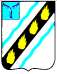 СОВЕТСКОГО МУНИЦИПАЛЬНОГО  РАЙОНА САРАТОВСКОЙ ОБЛАСТИ	 ПО С Т А Н О В Л Е Н И Е	 от 12.02.2014 № 127 р.п. Степное  внесении изменений в постановлениеадминистрации Советского муниципального района от 16.12.2013 № 1709  соответствии с Федеральным законом от 27.07.2010 № 210 - ФЗ «Об организации  предоставления  государственных  и  муниципальных  услуг», руководствуясь Уставом администрации Советского муниципального района, администрация Советского муниципального района ПОСТАНОВЛЯЕТ:   Внести  изменение  в  пункт  2.7.1.  приложения  к  постановлению администрации Советского муниципального района от 16.12.2013 № 1709 «Об утверждении  Административного  регламента  по  предоставлению муниципальной  услуги  «Выдача  градостроительных  планов  земельных участков»»:  Дефис 4 читать как: «- правоустанавливающий документ)  на земельный участок».  Настоящее постановление вступает в силу со дня его опубликования.  Глава администрации Советского муниципального района                                                           	                                   	С.В. Пименов Байбекова Е.Г. 5-00-37 